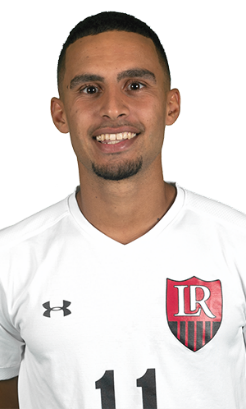 BioBirthday: 25 December 1995Position: Left/Right WingerHometown: Lisbon, PortugalHeight: 5’7’’ (170cm)Weight: 138lbs (63kg)achievements- National Champion South Division (2011/2012) - NCAA DII Round of 16 (2017/2018)- GMAC conference Champion (2017/2018)- SAC Conference Champion (2018/2019) - SAC Conference All-Tournament team (2019) - USL2 Eastern Conference Champion (2019), - USL2 National Finalist (2019), - SAC Honorable Mention (2019)BAckground2002–2007• Clube Desportivo Olivais e Moscavide U12 (Portugal)2007–2010• Sport Grupo Sacavenense U15 (Portugal) 2010–2013• Casa Pia Atlético Clube U18 (Portugal)2013–2014• Atlético Clube de Portugal U19 (Portugal)2014–2015• Odivelas SAD (Portugal)2015–2017• União Atlético Povoense (Portugal)2017–2018• Ohio Valley University (USA)2018–2019• Lenoir-Rhyne University (USA)2019• Reading United AC (USA)Social MEdiaYoutube: https://www.youtube.com/channel/UCrMCnFb8cfv_kARFQDxJ9EQLinkedin: www.linkedin.com/in/gonçalo-garcia-b74295187Instagram: @goncalocmgarciaTwitter: @GoncaloGarcia10